Přihláška – na příměstský tábor s květinouÚdaje o přihlašovaném dítětiÚdaje o rodičíchPřípadně údaje o osobě blízké, která žije s dítětem trvale v domácnosti a bude v rámci projektu podpořenaTermíny/počet dní:                      		                                      Výše poplatku:Důležité informace: Kontaktní osobou pro jednání ohledně táborů, přihlašování aj. je Bc. Marie Jiroušková DiSNa tel: 725 845 636 nebo na mailu: jirouskova@oskvetina.czMísto konání jarního turnusu tábora je ve Volnočasovém a spolkovém centru ve městě Hrob, na adrese Komenského 17. Jedná se o zázemí tábora, kde bude probíhat pouze část aktivit (vyjma výletů), na dané místo bude nutné zajistit dopravu / doprovod dítěte v čase konání, vždy na 8:00 hodinu ranní, vyzvednout děti bude možné od 15:45 do 16:00 hodin.Poplatek za účast dítěte na den je stanoven na 80,- Kč, splatnost předem do termínu konání tábora na bankovní účet: 210988782/0300 (ČSOB) jako variabilní symbol je nutné uvést příjmení dítěte a rok narození (Novákova 2009).Kapacita tábora je stanovena na 20 dětí. Přednostně budou zařazeni děti mladšího školního věku a děti, které se účastní celého turnusu. Na jednotlivé aktivity je nutné vybavit dítě dostatečným množstvím jídla na celý den a pitím, vhodným oblečení a obuví.Doporučujeme cenné věci jako jsou šperky, tablety apod. ponechat doma. Organizace Květina nenese odpovědnost za případnou ztrátu nebo rozbití.Doporučujeme dětem dát s sebou vždy adekvátní denní kapesné dle programu.Podmínky účasti dítěte na táboře jsou: Podepsaná přihláška zákonným zástupcem dítěteOdsouhlasená přihláška realizátorem tábora (po dodání přihlášky, Vám bude potvrzeno, že Vaše přihláška splňuje podmínky přijetí – kapacita tábora, zaměstnanost rodiče apod.)Uhrazený poplatek ve výši odpovídající počtu dnů účasti na táboře v daném turnusuPředání kopie kartičky pojišťovnyPředložení potvrzení o zaměstnání od zaměstnavatele jednoho zákonného zástupce dítěte (formulář k dispozici ke stažení na webu www.oskvetina.cz či bude po domluvě předán nebo zaslán mailem) Zpracování a podepsání Monitorovacího listu podpořené osoby zákonným zástupcem v souvislosti s finanční podporou projektu Příměstské tábory Květina číslo CZ.03.2.65/0.0/0.0/16_047/0009926 z Evropského sociálního fondu, Operačního programu zaměstnanostProhlášení zákonného zástupce: Přihlašuji tímto výše uvedené dítě na příměstský tábor s Květinou, který se koná v místě a čase viz výše. Souhlasím s účastí dítěte na aktivitách tábora v rámci pořádání příměstského tábora s Květinou.   Dobrovolně prohlašuji, že jsem byl/a  seznámen/a se Zásadami ochrany osobních údajů organizace Květina, z. s., které jsou veřejně přístupné na www.oskvetina.cz. Podpisem zároveň potvrzuji, že jsem si vědom/a skutečnosti, že uvedením nepravdivých údajů v této přihlášce může dojít k naplnění skutkové podstaty poškození finančních zájmů EU dle § 260 zákona č. 40/2009 Sb., trestního zákoníku.Zároveň souhlasím s uchováním a případným zpracováním osobních údajů v rozsahu nezbytném pro potřeby projektu č. CZ.03.2.65/0.0/0.0/16_047/0009926, ve smyslu zákona 101/2000 Sb., o ochraně osobních údajů, ve znění pozdějších předpisů. Tento souhlas uděluji jako podpořená osoba na dobu zapojení v projektu (tedy po dobu využívání služby péče o dítě) s navýšením o povinnou lhůtu 10 let archivace dokumentů vztahujících se k projektu (lhůta začíná běžet 1. ledna následujícího kalendářního roku po vyplacení závěrečné platby, příp. po poukázání přeplatku dotace zpět poskytovateli). Informace o podpořených osobách jsou uchovávány v souladu s platnými zákony České republiky. Osobní údaje podpořených osob jsou plně zabezpečeny proti zneužití. Osobní údaje nebudou předány žádné další osobě, s výjimkou subjektů oprávněných provádět u zpracovatele osobních údajů kontrolní činnost na základě zvláštních předpisů.Souhlasím s předáním kopie kartičky pojišťovny dítěte.Jsem si vědom/a toho, že akce se může zúčastnit pouze dítě, jehož zdravotní stav není touto akcí a její náročností ohrožen, a který nemůže zdravotně ohrozit ostatní děti. Prohlašuji, že lékař nenařídil jmenovanému dítěti změnu režimu, karanténu, dítě nejeví známky onemocnění.Beru na vědomí, že dítě má dbát pokynů pracovníků a respektovat stanovená pravidla. Dítě bude poučeno o bezpečnosti chování na akci a bude dodržovat zásady slušného chování. Během akce se nebude bez svolení pracovníka vzdalovat. V…………………………  dne  ………………………….    2019                   	                                                       							………………………………………………………………Váš podpis Vyjádření souhlasu či nesouhlasu s pořizováním fotozáznamu či videozáznamuTímto dobrovolně poskytuji souhlas / neposkytuji souhlas* společnosti Květina, z.s. se zpracováním osobních údajů mého dítěte, konkrétně s pořizováním fotozáznamu a / nebo videozáznamu, a to pro účely propagační činnosti organizace a k následnému poskytnutí účastníkům tábora elektronickou formou. Společnost Květina, z. s. garantuje, že tyto osobní údaje nebudou využity k jiným nespecifikovaným účelům.Tento souhlas poskytuji v souladu s nařízením Evropského parlamentu a rady č. 2016/679 o ochraně fyzických osob v souvislosti se zpracováním osobních údajů a o volném pohybu těchto údajů a o zrušení směrnice 95/46/ES (obecné nařízení o ochraně osobních údajů). Dále uvádím, že jsem si vědom/a, že souhlas se zpracováním osobních údajů mohu kdykoliv odvolat. Odvolání souhlasu je možné učinit písemně na adresu organizace či na mail info@oskvetina.cz.  Souhlas je také možné odvolat osobně v místě poskytovaných služeb prohlášením o odvolání souhlasu. Takové odvolání bude mít za následek, že mé osobní údaje již nebudou k výše uvedenému účelu využívány.*nehodící se škrtněteV…………………………  dne  ………………………….    2019                   	                                                       							………………………………………………………………Váš podpis Vyhotoveno 2x – 1x zákonný zástupce, 1x pracovník Květina, z. s.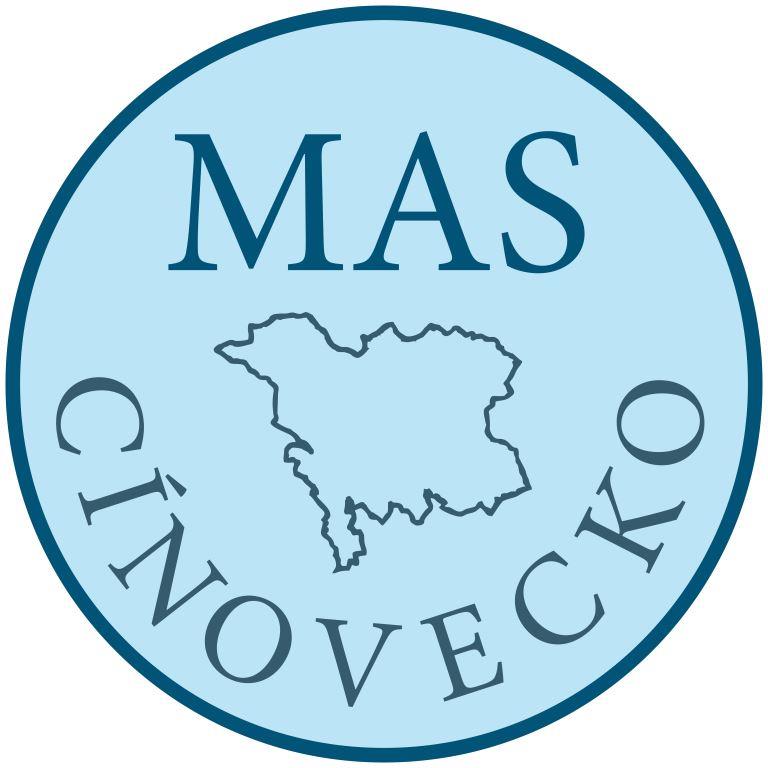 Jméno a příjmení dítěte:Jméno a příjmení dítěte:Datum narození:Rodné číslo:Základní škola a třída, kterou dítě v daném školním roce navštěvuje:Základní škola a třída, kterou dítě v daném školním roce navštěvuje:Adresa trvalého pobytu:Adresa trvalého pobytu:Zdravotní pojišťovna:Zdravotní pojišťovna:Upozornění na zdravotní problémy dítěte (např. alergie):Upozornění na zdravotní problémy dítěte (např. alergie):Jméno a příjmení matky:Žije s dítětem ve společné domácnosti: ANO/NE                                                         Jméno a příjmení matky:Žije s dítětem ve společné domácnosti: ANO/NE                                                         Datum narození:Datum narození:Adresa trvalého bydliště:Adresa trvalého bydliště:Adresa společné domácnosti s dítětem:Adresa společné domácnosti s dítětem:Telefon do zaměstnáníMobilní telefon:Telefon domůE-mail:Údaje o zaměstnavateli (název, adresa zaměstnavatele):Údaje o zaměstnavateli (název, adresa zaměstnavatele):Datum a podpis:Datum a podpis:Jméno a příjmení otce:Žije s dítětem ve společné domácnosti: ANO/NE                                                         Jméno a příjmení otce:Žije s dítětem ve společné domácnosti: ANO/NE                                                         Datum narození:Datum narození:Adresa trvalého bydliště:Adresa trvalého bydliště:Adresa společné domácnosti s dítětem:Adresa společné domácnosti s dítětem:Telefon do zaměstnáníMobilní telefon:Telefon domůE-mail:Údaje o zaměstnavateli (název a adresa zaměstnavatele):Údaje o zaměstnavateli (název a adresa zaměstnavatele):Datum a podpis:Datum a podpis:Jméno a příjmení:Jméno a příjmení:Datum narození:Datum narození:Adresa trvalého bydliště:Adresa trvalého bydliště:Adresa společné domácnosti s dítětem:Adresa společné domácnosti s dítětem:Telefon do zaměstnáníMobilní telefon:Telefon domůE-mail:Údaje o zaměstnavateli (název, adresa zaměstnavatele):Údaje o zaměstnavateli (název, adresa zaměstnavatele):Datum a podpis:Datum a podpis: